「ものづくり支援制度説明会」参加申込書お申込先・お問合せ先（お申し込みはFAXもしくはE-mailでお願いします。）　【FAX025-246-0030】　　【　E-mail　mono@nico.or.jp　】　公益財団法人にいがた産業創造機構　産業創造グループ　内藤・諸橋　TEL025-246-0068  締切　平成２８年２月１５日（月）個別相談希望者記入欄　【１】希望する個別相談にひとつ○をつけてください。１ 経済産業省関連　ものづくり助成・支援事業　　２ (国研)新エネルギー・産業技術総合開発機構 支援事業３ (国研)科学技術振興機構 支援事業             ４ 総務省 支援事業５ 新潟県工業技術総合研究所 技術支援・ミニ共同研究　　６ NICO新商品・新技術開発に関する支援事業７ 新潟県よろず支援拠点出張相談会【２】ご相談内容について簡単にご記入ください。【会場のご案内】シティプラザ「アオーレ長岡」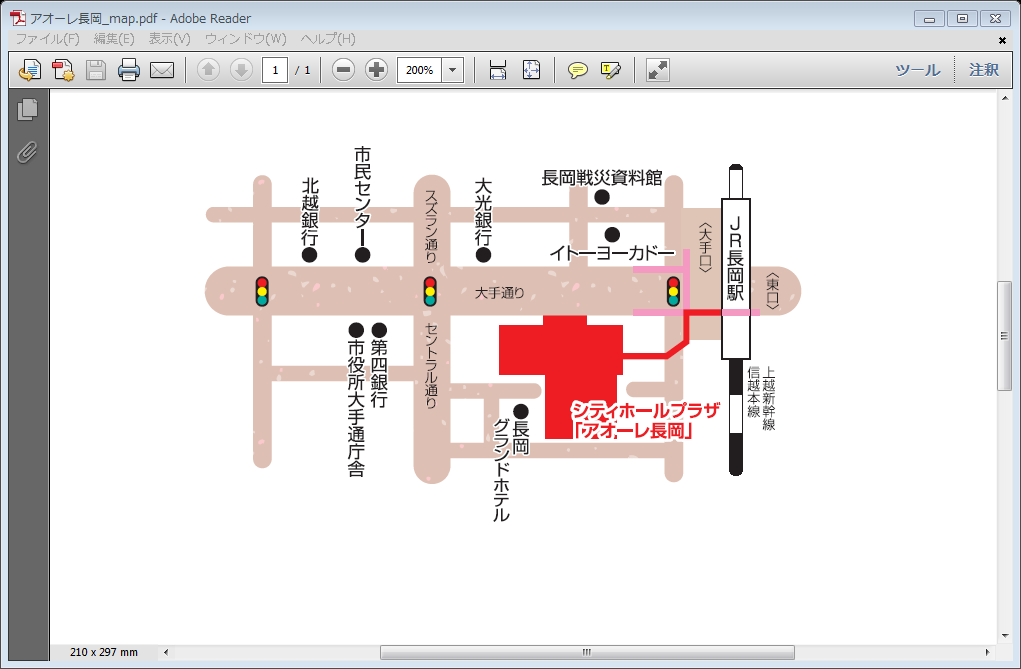 ■JR長岡駅と直結駅改札口から大手スカイデッキを利用すれば、雨や雪にぬれずアオーレ長岡３階へ直接アクセスできます。長岡駅から徒歩３分■交通アクセス所要時間高速道路　　新潟→長岡I.C→アオーレ長岡／約60分JR新幹線　新潟駅→長岡駅／約25分■お車でお越しの場合は、周辺の有料駐車場をご利用ください。※大変混雑する場合がありますので、できるだけ公共交通機関を　ご利用ください。会社名団体名所在地〒〒〒〒TELFAX参加者氏名所属役職参加者氏名E-mail参加者氏名所属役職参加者氏名E-mail